DecemberMillerton 12Pizza OrdersDuePizza DaySkatingGrades 5-8Home & School Breakfast with Santa8:00 am – 11:00am3456789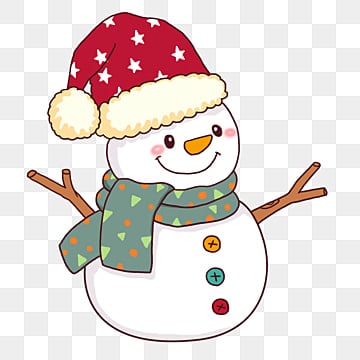 Report CardsIssuedParent Teacher Interviews4-6:00 pmMiddle School Dance 7-9:00 pmNO SCHOOLParent Teacher Interviews9-11:30 am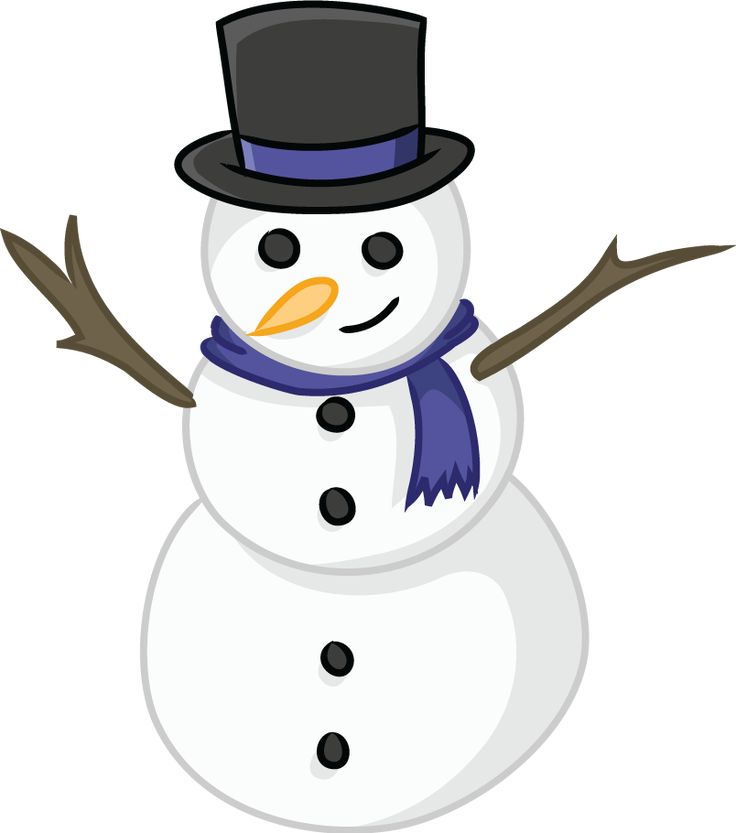 10111213141516Tickets Due Back for Grade 8 FundraiserFree Turkey Dinner for All Students at LunchPizza Orders DuePizza DaySkatingK-417181920212223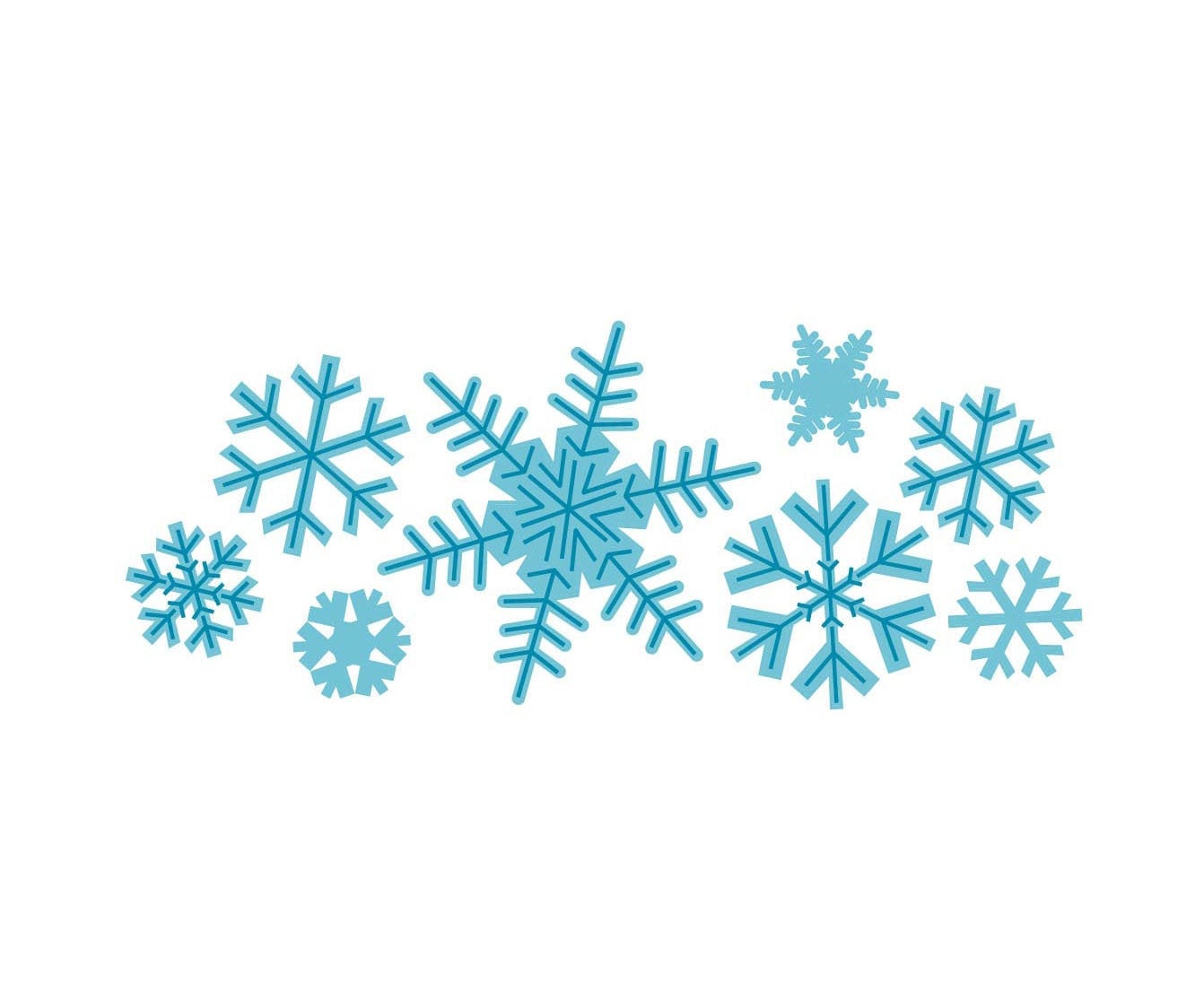 Christmas Concert9:00 am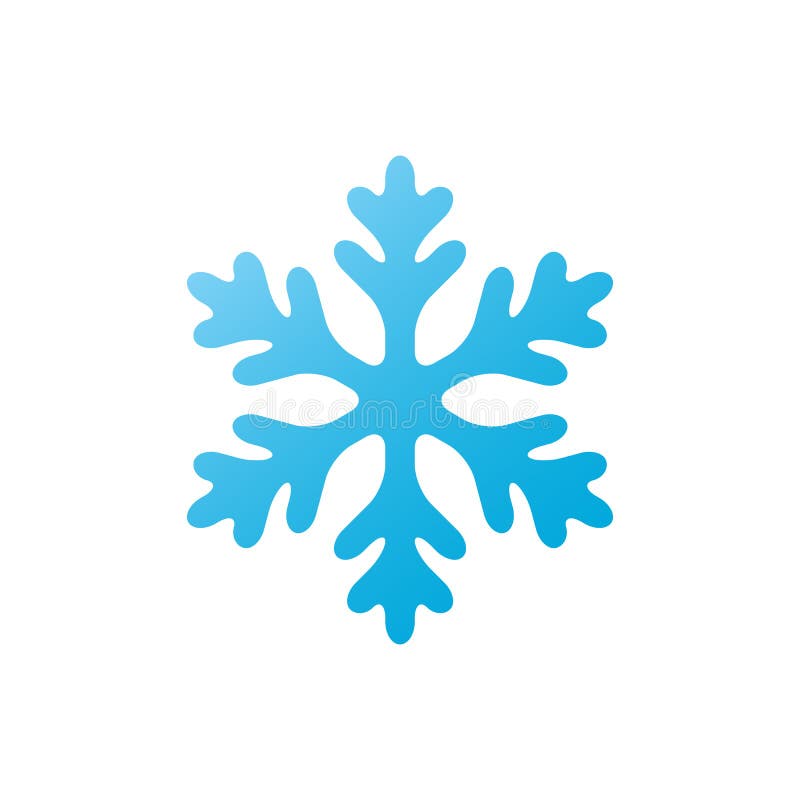 Classes Dismissed at 11:30 am for the Holidays24252627282930Christmas EveMerry ChristmasBoxing DayFirst Day for StudentsJanuary 8, 2024!!!31